Cancellation Form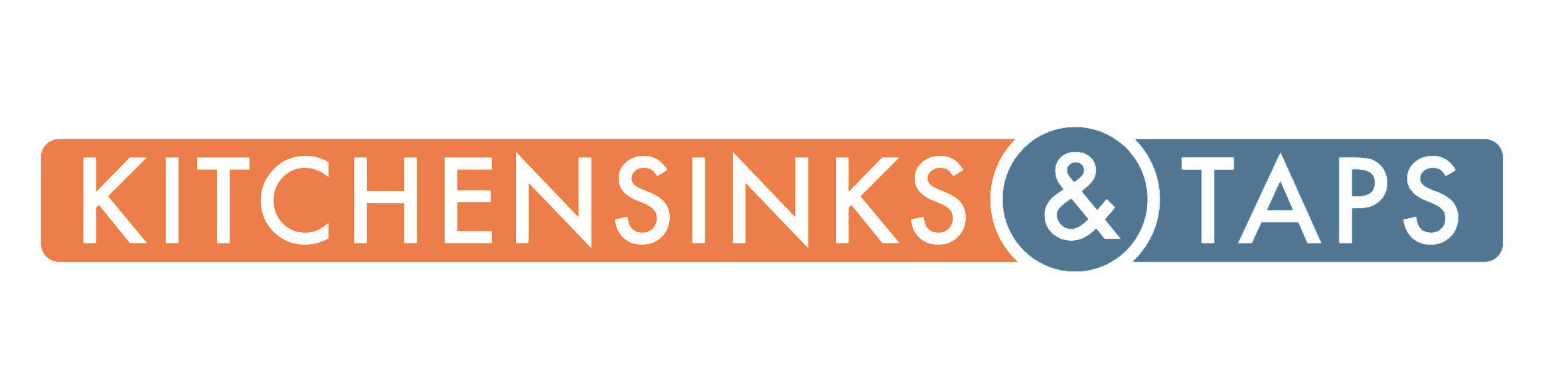 To:	Kitchen Sink and Taps	Unit 2-4 New Forest Enterprise Centre	Chapel Lane	Ashurst Bridge	SO40 9LAEmail:	sales@kitchensinksandtaps.co.ukI/We hereby give notice that I/we cancel my/our contract of sale of the following goods:-Order reference:Received on:Name of consumer:Address of Consumer:Date:Please note that if you are returning received goods or are looking for a collection, we will require a photo of the item boxed and sealed with a small amount of clear tape. 